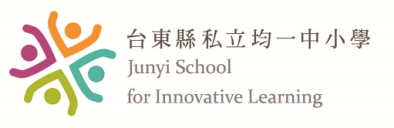 關心教育的家長，您好：感謝各位家長讓孩子參與4/11、4/12試讀體驗營，相信家長與孩子透過兩天的試讀體驗活動及面談溝通已更加瞭解均一的教學方式、課程規劃、學習環境與宿舍生活。均一的教育理念是企盼能培育出具備「良好品格、公民思辨、人文藝術」三大素養的年輕人，使之找到自信與國際連結的能力，才能面對未來的挑戰。自102年小學部引進華德福教育的精神，我們看到華德福教育對於孩童成長的正向影響，為發展本校12年一貫優質教育，未來的中學部，我們將參照華德福教育重視孩童與青少年身心靈發展樣貌的優點，將其融入目前課程，以培養學生的能力，同時著重國際化校園與宿舍生活的品格教育發展，期許在均一的教育理念價值下，開啟孩子的天賦，成就每一個孩子。敬祝身體健康                                                 均一中小學 敬啟・・・・・・・・・・・・・・・・・・・・・・・・・・・・・・・・・・・・104學年度七年級新生就讀意願調查表請填寫下方表格確認貴子弟的就學意願，並於4/28(二)前郵寄或傳真回本校，以作為登記入學依據。注意事項：一、本校為私立學校，不受學區制影響，欲就讀本校無須遷戶籍至臺東市。二、因各縣市私校及公立學校抽籤及報到日期不一，為維護家長及孩子權益，可先至他校報到，於他校報到與否不影響就讀本校的資格。三、本校地址：950臺東縣臺東市中興路二段366巷36號、傳真號碼：089-222586四、依臺東縣政府規定，若登記人數超過招生人數，則需辦理公開抽籤決定錄取名單，屆時將由臺東縣政府教育處派員督導，預定抽籤時間：5/5(二)14:00。五、本校將於5/6(三)公告錄取名單於網頁http://junyi.tw。□願意就讀均一中小學，並配合本校後續招生方式。□另有其他規畫，放棄就讀均一中小學。學生姓名：___________________   家長簽名：_____________________